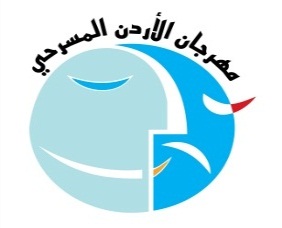 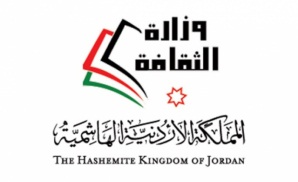 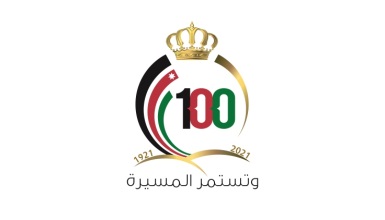 فتح  باب التقدم للمشاركات العربية والأجنبية لمهرجان الاردن المسرحي (28) للعام 2021تعلن وزارة الثقافة / مديرية المسرح والفنون البصرية   بالمملكة الأردنية الهاشمية  عن  فتح  باب التقدم  للفرق  الأهلية  والخاصة  والأفراد  ، للمشاركة  بمهرجان  الأردن  المسرحي  الدورة 28  والتي ستنعقد في الفترة  من  (4 - 14 تشرين ثاني  2021 )شروط المشاركة في مهرجان الأردن المسرحي الدورة (28)المملكة الأردنية الهاشمية- عمانأن تكون الفرقة المتقدمة للمشاركة  تمارس عملها بشكل احترافي.يقدم المهرجان عروضا لمسرح الكبار المتنوعة ولا يستقبل عروض المونودراما.أن يكون العمل المسرحي  من إنتاج آخر عامين .ان لا يزيد فريق كل مسرحية مشاركة  عن (15) شخص على ان لا يتجاوز عدد الفنيين والاداريين عن (4) اشخاص والالتزام بالعدد المقرر حين إرسال الدعوة وتوضيح العدد ذكورا واناثا وارسال اسمائهم من ثلاث مقاطع وكشف بالأسماء الفنية للمشاركين لإدراجها في كتيب المهرجان  .على الفرق الراغبة بالمشاركة تعبئة هذا النموذج وإرساله بالبريد الإلكتروني  متضمنا  روابط  فيديو العرض كاملاً ولا يقبل العرض بناءً على الصور الفوتوغرافية أو مقاطع فيديو .ولن يقبل أي عمل مسرحي دون مشاهدته كاملاً من قبل لجنة المشاهدة وضبط الجودة . تتحمل الفرقة المشاركة نفقات قدومها من وإلى بلدها وأن تضمن تأكيد مشاركتها .تتحمل الفرقة المشاركة نفقات شحن الديكور الخاص بها ومستلزمات العرض.آخر موعد لقبول طلبات المشاركة 1/9/2021 وسيتم إبلاغ الفرق التي يقع عليها اختيار المشاركة فقط قبل موعد المهرجان بشهر  ويحق لإدارة المهرجان إختيار العروض المناسبة لأهداف المهرجان بناءً على تنسيب لجنة المشاهدة وضبط الجودة.يحق لإدارة المهرجان رفض مشاركة أي عرض لا يتناسب وطبيعة المهرجان دون إبداء الأسباب . يحق للفرق التي تقدمت للمشاركة في الدورات الماضية  أن تتقدم للمشاركة  ولكن ليس بنفس المسرحيات التي تقدمت بها سابقاً.ملاحظة هامة : لا تعتبر هذه الإستمارة بطاقة دعوة للمهرجان وإنما استمارة معلومات عن العروض وطلباً للمشاركة .للمراسلة :  موقع الكتروني  : www.culture.gov.jo في حال إرسال أقراص ممغنطة بالبريد العادي أو المسجل وفي حال تم إرسالها بالناقل السريع فلا يتحمل المهرجان أية تبعات جمركية أو تبعات مالية  :عمان- الأردن- ص.ب 6140 الرمز 11118مهرجان الأردن المسرحي الدورة (28)جبل اللويبدة – شارع الأخطل – بناية رقم (5) - مقابل نقابة الفنانينموبايل 00962796822049 مساعد مدير المهرجان  : محمد المومنيبرجاء تعبئة بيانات العرض في الاستمارة  أدناه.مهرجان الأردن المسرحي الدورة (28)المملكة الأردنية الهاشمية- عمانعروض مسرحية  للكبار في الفترة من (  4  -  14 تشرين ثاني  2021   )استمارة طلب مشاركة اسم البلد  :اسم الفرقة المسرحية: اسم العرض المسرحي:  المؤلف :                                        المخرج : اسم رئيس الوفد: عدد فريق المسرحية كاملاً : * ذكور          *إناث             	  * المجموع:مدة العرض :                                ( أن لا يزيد عن 60 دقيقة )	   * سنة الإنتاج :	عدد المهرجانات المسرحية التي شارك فيها العرض : هل شارك العرض سابقاً في الأردن : (        ) إذا كانت الإجابة بنعم فيرجى عدم  إرسال الطلبملخص العرض :أرفق روابط  العرض المسرحي على المواقع الالكترونية كاملة هنا :نوع قاعة المسرح المطلوبة : عنوان المراسلة للفرقة المسرحية  :بريد الكتروني :الهاتف النقال :الصفحة الخاصة بالعرض على مواقع التواصل الاجتماعي :   اسم المعني بالمتابعة :                                      *  يرجى ذكر الجهة التي ستوجه لها الدعوة بعد اختيار العرض:مثال : وزارة الثقافة أو نقابة أو اسم الجمعيةتوقيع مسؤول الفرقة                                                                                 